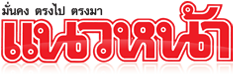 	ข่าวประจำวันพุธที่ 13 มกราคม 2559 (หน้าที่ 21)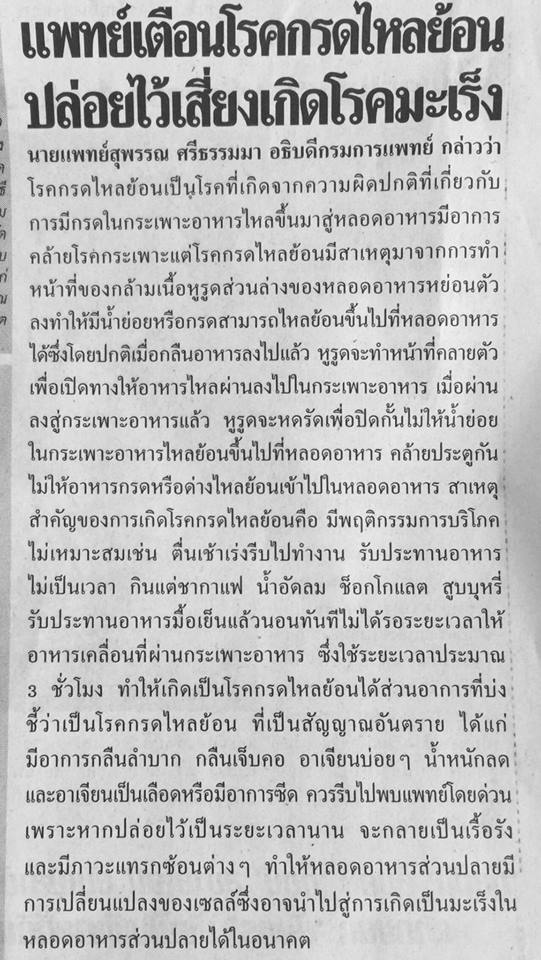 ข่าวประจำวันพุธที่ 13 มกราคม 2559 (หน้าที่ 15)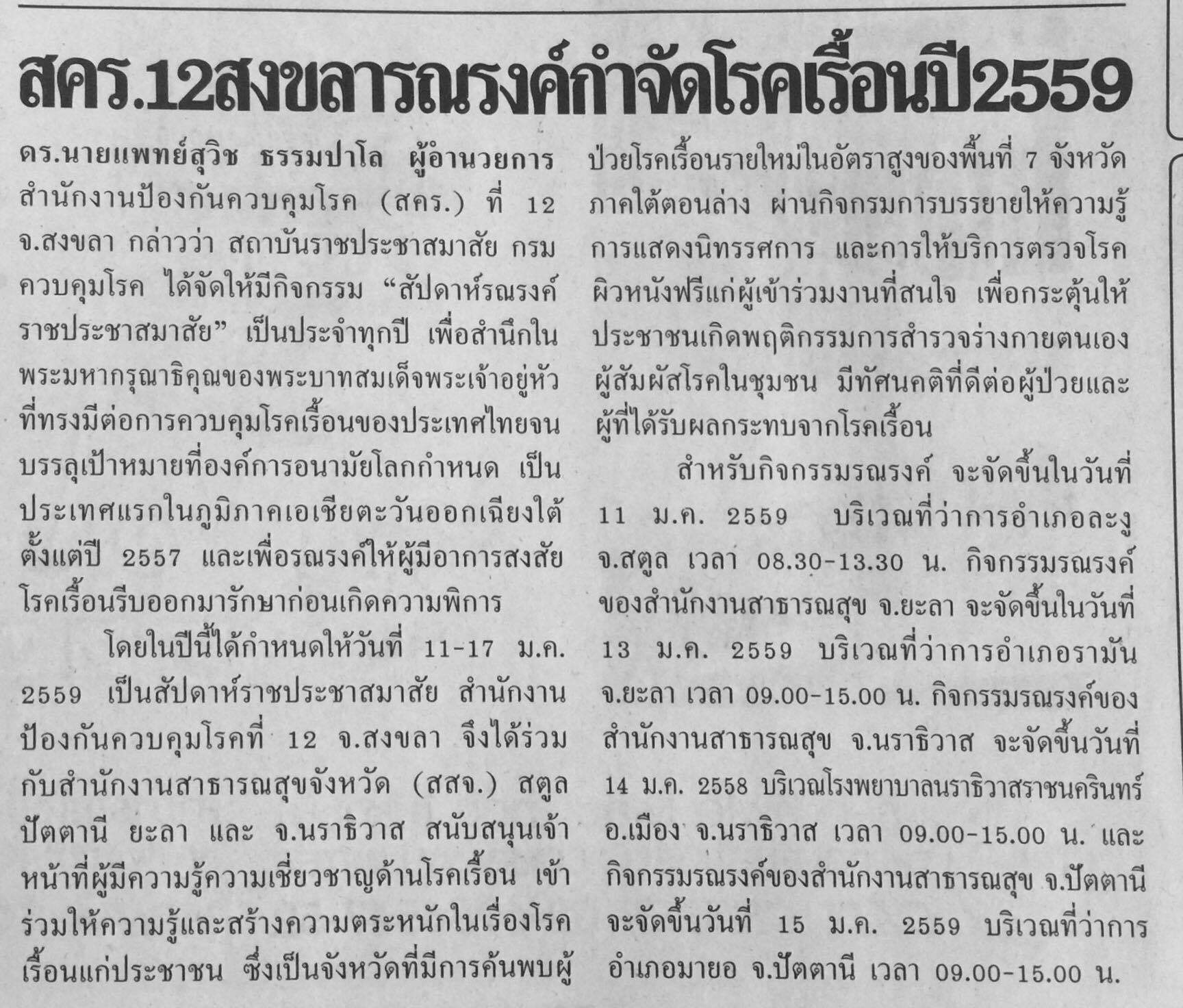 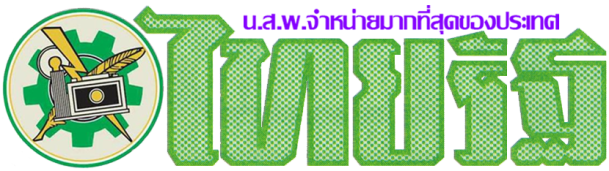 ข่าวประจำวันพุธที่ 13 มกราคม 2559 (หน้าที่ 12)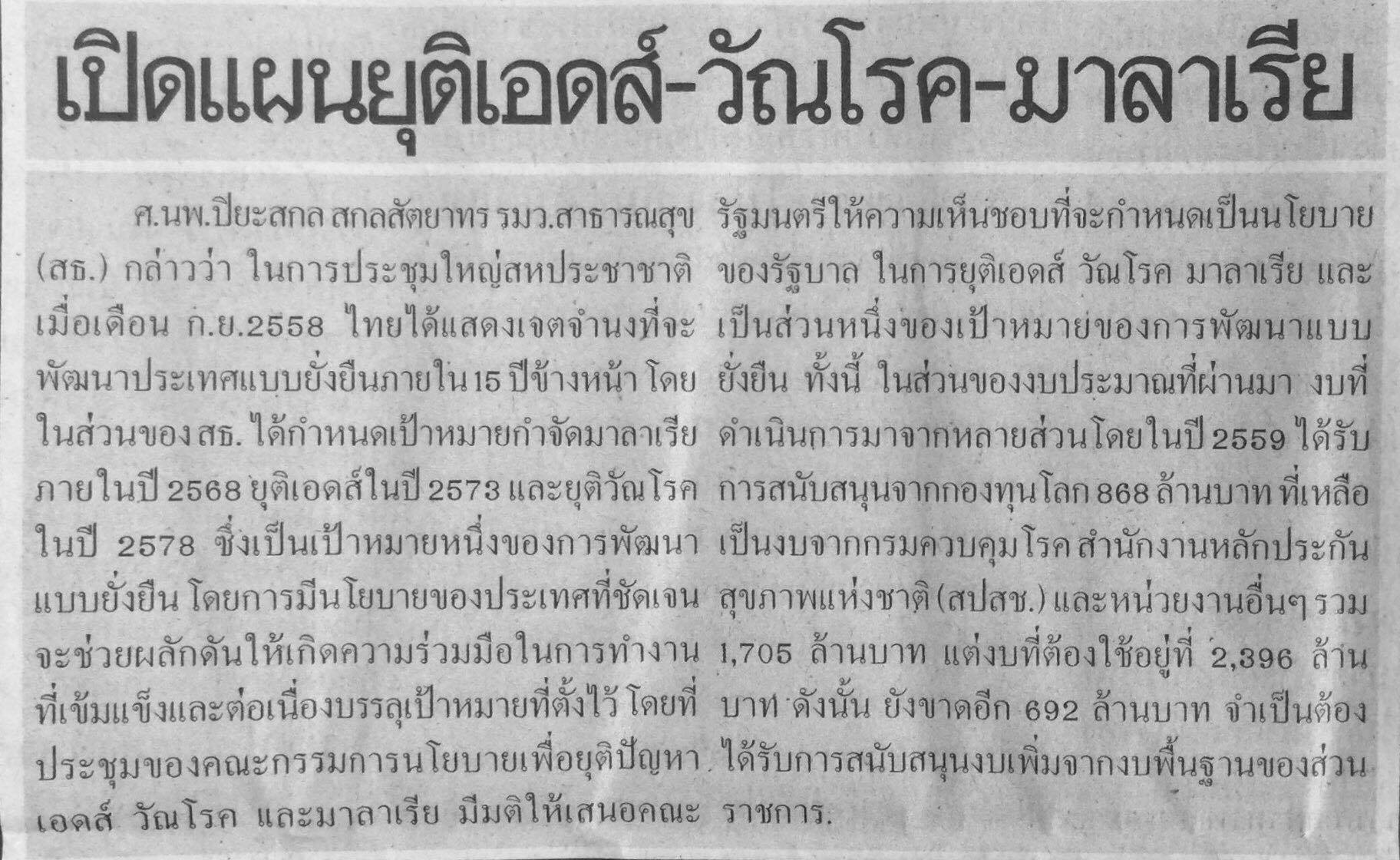 